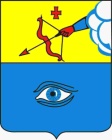                          ПОСТАНОВЛЕНИЕ__16.09.2020___                                                                                    № __10/4__ г. ГлазовОб установлении тарифов на платные образовательные услугимуниципального бюджетного общеобразовательного учреждения«Средняя общеобразовательная школа № 7»В соответствии c Федеральным законом от 29.12.2012 № 273-ФЗ «Об образовании в Российской Федерации», Федеральным законом от 06.10.2003 № 131-ФЗ «Об общих принципах организации местного самоуправления в Российской Федерации», Уставом муниципального образования «Город Глазов», решением Глазовской городской Думы от 30.05.2012 № 193 «Об утверждении Порядка принятия решения об установлении тарифов на услуги, предоставляемые муниципальными предприятиями и учреждениями и работы, выполняемые муниципальными предприятиями и учреждениями», постановлением Администрации города Глазова от 06.07.2012 № 10/17 «Об утверждении Методических рекомендаций по расчету тарифов на услуги и работы, оказываемые муниципальными предприятиями и учреждениями»  и  заключением  отдела эксплуатации жилого фонда и осуществления контроля Администрации города Глазова  от  27.08.2020 годаП О С Т А Н О В Л Я Ю:Установить прилагаемые тарифы на платные образовательные услуги муниципального бюджетного общеобразовательного учреждения «Средняя общеобразовательная школа № 7». Настоящее постановление подлежит официальному опубликованию  и вступает в силу с 01 октября 2020 года.Признать утратившим силу: -  Постановление Администрации города Глазова от 22.11. 2017 № 10/38 «Об установлении тарифов на платные образовательные услуги муниципального бюджетного общеобразовательного учреждения «Средняя общеобразовательная школа № 7»;- Постановление Администрации города Глазова от 29.07.2019 № 10/14 «О внесении изменений в постановление Администрации города Глазова от 22.11.2017 № 10/38 «Об установлении тарифов на платные образовательные услуги муниципального бюджетного общеобразовательного учреждения «Средняя общеобразовательная школа № 7».4. Контроль за исполнением настоящего постановления возложить на заместителя Главы Администрации города Глазова  по социальной политике.                                                                                                      Приложение к постановлениюАдминистрации города Глазова  от_16.09.2020__ №_10/4_Тарифы на платные образовательные услугимуниципального бюджетного общеобразовательного учреждения«Средняя общеобразовательная школа № 7»Заместитель Главы Администрации г. Глазова по социальной политике							        О.В. СтанкевичЗаместитель начальника управления ЖКХ                                           по вопросам жилищного хозяйства Администрации   г. Глазова                                                                                                     Л.В. КасимоваАдминистрация муниципального образования «Город Глазов» (Администрация города Глазова) «Глазкар» муниципал кылдытэтлэн Администрациез(Глазкарлэн Администрациез)Глава города ГлазоваС.Н. Коновалов№ п/пНаименование  услугТариф, рублей                в месяцОбучение специальным дисциплинам:1.«Развитие познавательной активности дошкольников» 0 класс400,002.«Развитие речи» в 1 классах400,003.«За страницами учебника математики» в 1 классах400,004.«Занимательный русский язык» в 5 классах400,005.«За страницами учебника математики» в 5 классах400,006.«Избранные вопросы математики» в 8 классах400,007.«Обществознание: теория и практика» в 9 классах400,008.«Трудные случаи орфографии и пунктуации в русском языке»       в 9 классах400,009.«Решение заданий повышенной сложности по математике»            в 9 классах400,0010.«Обучение сочинению-рассуждению» в 10 классах400,0011.«Трудные случаи орфографии и пунктуации в русском языке»       в 11 классах400,0012.«Решение заданий повышенной сложности по математике»            в 11 классах400,0013. «Обществознание: теория и практика» в 11 классах400,0014.«Решение заданий повышенной сложности по физике»                    в 11 классах400,00